COLEGIO LA PAZ A.C.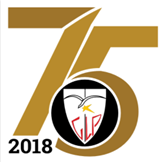 Junior High                   English DepartmentSchool Year 2018-2019Tijuana Baja California, May, 2019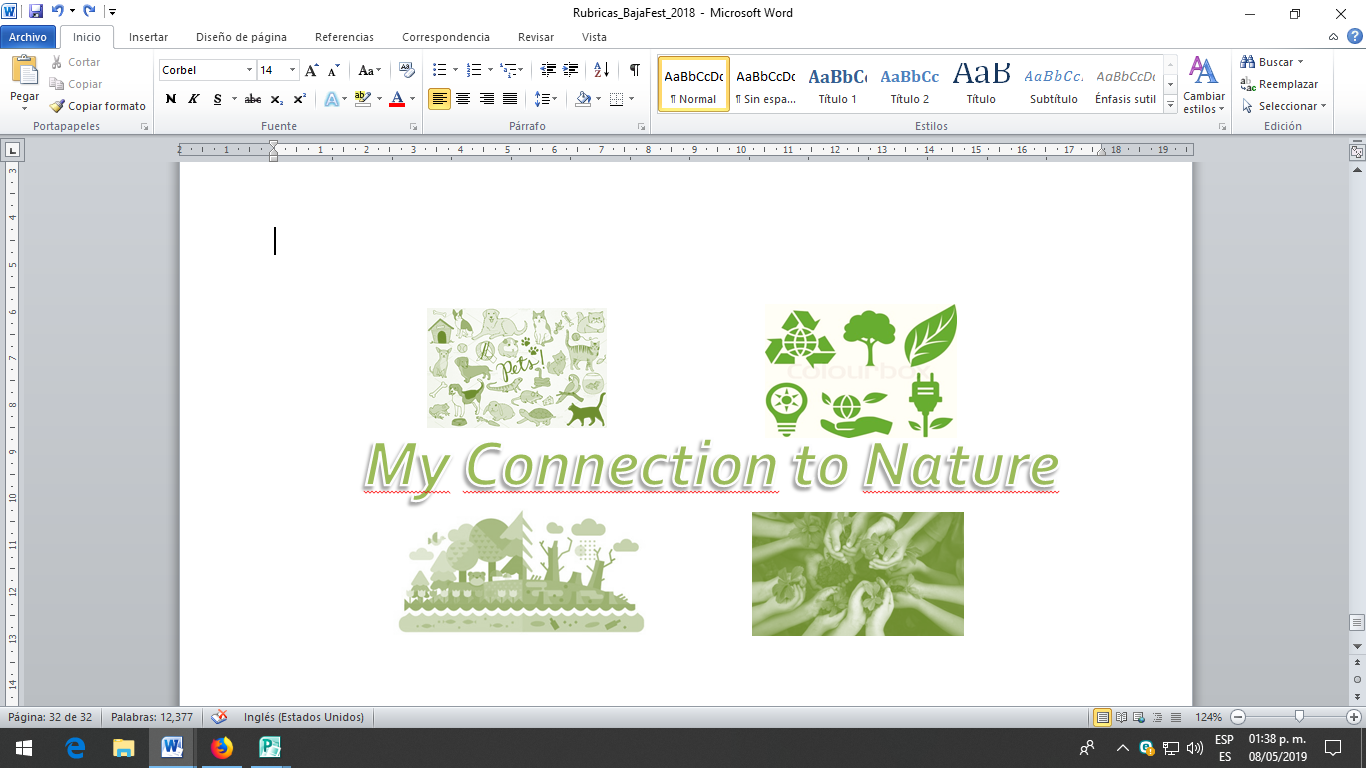 The following content is a draft for the 1st grade English project 2019, upon the suggested things to be done, and which were brainstormed during our staff session.COLEGIO LA PAZ A.C.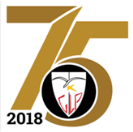 Junior High                   English DepartmentSchool Year 2018-2019EVALUATION RUBRIC      Introductory 1Name:                                                                                                                Date:                      .EVALUATORSThere will be two evaluators per level, and they will assess the presentations of all teams in each level.ASPECTS TO BE TAKEN INTO CONSIDERATION:The demand and strictness for presentations will be considered according to the level of English and speaking abilities students possess, and will be elicited at the jurors´ discretion.PowerPoint presentations will only serve as a guideline for speakers to perform. The inclusion or reading of long texts in these presentations will be penalized. Note cards, or cheat sheets will be allowed only for students in the introductory level. However no reading of long pieces of texts will be allowed.COLEGIO LA PAZ A.C.Junior High                   English DepartmentSchool Year 2018-2019EVALUATION RUBRIC      Intermediate 1Name:                                                                                                                Date:                      .EVALUATORSThere will be two evaluators per level, and they will assess the presentations of all teams in each level.ASPECTS TO BE TAKEN INTO CONSIDERATION:The demand and strictness for presentations will be considered according to the level of English and speaking abilities students possess, and will be elicited at the jurors´ discretion.PowerPoint presentations will only serve as a guideline for speakers to perform. The inclusion or reading of long texts in these presentations will be penalized. Note cards, or cheat sheets will be allowed only for students in the introductory level. However no reading of long pieces of texts will be allowed.COLEGIO LA PAZ A.C.Junior High                   English DepartmentSchool Year 2018-2019EVALUATION RUBRIC      Advanced 1Name:                                                                                                                Date:                      .EVALUATORSThere will be two evaluators per level, and they will assess the presentations of all teams in each level.ASPECTS TO BE TAKEN INTO CONSIDERATION:The demand and strictness for presentations will be considered according to the level of English and speaking abilities students possess, and will be elicited at the jurors´ discretion.PowerPoint presentations will only serve as a guideline for speakers to perform. The inclusion or reading of long texts in these presentations will be penalized. Note cards, or cheat sheets will be allowed only for students in the introductory level. However no reading of long pieces of texts will be allowed.ClassesPresentations date & timeComplexity of contents and timing according to English levelAdv 1May 21st , 12:00pm*****   5 minutes minimum per studentInter 1May 27th , 10:00am***    3 minutes minimum per studentIntro 1May 28th , 12:00pm**      2 minutes minimum per studentCross curricular contentCross curricular contentCross curricular contentCross curricular contentCross curricular contentCross curricular contentGeographyTourism BiologyMathHistorySocial StudiesLocation (seas, lakes, rivers, mountains), migration routes,  etc.Main attractions, bird watching, museums, zoos, ecological events, etc.Animals and plants´ habitats, biological traits, taxonomy, etc. Population, life expectancy, statistics, reproduction rate, etc.Important events throughout time, famous animals in history, etc.contributions to society such as farming, food, economic activities, migration, other. Assessment and final evaluationAssessment and final evaluationAssessment and final evaluationBimester4thContinuous AssessmentSummative EvaluationBimester4thClasswork and progressEnglish ProjectBimester4th50%50%Presentation Rubric Presentation Rubric Presentation Rubric Presentation Rubric Presentation Rubric Aspects**********Teamwork(if apply)The amount of content was equally shared and balanced among all lecturers. Content was not equally shared nor balanced among all lecturers.One of the lecturers did not participate for not having any content to share. Just one or two lecturers were in charge of the whole speech.Subject domain(Content)The presenter spoke based on a clear domain of the subjects he or she was in charge. Presenter spoke with a clear domain of the subject based on assignment.(Memorized)The presenter spoke not with a clear domain of the subject.The presenter´s presentation was improvised or defective.ConfidenceStudent spoke with clear natural intonation. Fluent messages were sent across.Student spoke with clear natural intonation and some fluent messages were sent across.Student spoke making some pronunciation and grammar mistakes.Understandable.Presentation was improvised and defective. No messages were sent across.Audience interactionThe speaker was able to establish eye contact with the audience. Managed well to get some participation from the public. The speaker was able to establish eye contact with the audience. Fairly managed to get some participation from the public.The speaker was able to establish eye contact with the audience. Hardly managed to get some participation from the public.The speaker was not able to establish eye contact with the audience. Could not manage to get any participation from the public.FormalityGreat attitude was shown by the speaker. Posture and attire were very well taken care of.Good attitude was shown by the speaker. Posture and attire could have been better.Fair attitude was shown by the speaker. Posture and attire were poorly taken care of.No good attitude was shown by the presenter. Posture and attire were badly taken care of.ClassesEvaluatorsEvaluatorsEvaluatorsIntro 1Audience: Parents and other 1st grade classesAudience: Parents and other 1st grade classesAudience: Parents and other 1st grade classesIntro 1 Teacher: Alejandro Castellanos Teacher: Fca. Judith LunaInter 1Audience: Parents and other 1st grade classesAudience: Parents and other 1st grade classesAudience: Parents and other 1st grade classesInter 1Teacher: Levid Armando MirandaTeacher: LuisFernando Morán CossíoAdv 1Audience: Parents and other 1st grade classesAudience: Parents and other 1st grade classesAudience: Parents and other 1st grade classesAdv 1Teacher: María Eugenia LemusTeacher: Luis Fernando MoránRubric for standsRubric for standsRubric for standsRubric for standsRubric for standsAspects**********PunctualityStand was set up and ready before the presentation.Stand was set up right when the presentation started.Stand set up was done while the presentation was in progress.The setting up of the stand was never finished.NeatnessThe display was very well organized. Materials were very well accommodated. Composition was extremely appealing. The display showed some organization. Materials were nicely accommodated. Composition was not very appealing.Organization of the display was poor. Materials were not well accommodated. Composition needed work.The displayed showed no organization. Materials were just 
a few. Lack of composition.CreativityIdeas were very innovative. A great variety of components were used. Colors and materials were very well balanced. Ideas were good. A fair amount of components were used. Colors and original materials were applied satisfactorily.Ideas were ordinary. Components and materials were poorly used. Not enough attention was paid to the use of colors and original materials.Lack of or poor innovative ideas.Components or materials were out of place. No attention paid to provide original details.DismantlingStand was effectively dismantled when asked. Tables were cleared when asked to do so.Stand was roughly dismantled on time.Dismantling of tables was done a bit late then expected.Stand was dismantled late and on stages. Tables were cleared late and on stages. A few things were left.Stand was dismantled after hours. Tables were cleared after hours. Some materials were not picked up.Clean upThe presentation space was left totally clean and in excellent conditions.The presentation area was left fairly clean and in good conditions.There were a few leftovers like trash, tape, or others, in the presentation area.The presentation space was left dirty, damaged, and some materials were just not picked up.Presentation Rubric Presentation Rubric Presentation Rubric Presentation Rubric Presentation Rubric Aspects**********Teamwork(if apply)The amount of content was equally shared and balanced among all lecturers. Content was not equally shared nor balanced among all lecturers.One of the lecturers did not participate for not having any content to share. Just one or two lecturers were in charge of the whole speech.Subject domain(Content)The presenter spoke based on a clear domain of the subjects he or she was in charge. Presenter spoke with a clear domain of the subject based on assignment.(Memorized)The presenter spoke not with a clear domain of the subject.The presenter´s presentation was improvised or defective.ConfidenceStudent spoke with clear natural intonation. Fluent messages were sent across.Student spoke with clear natural intonation and some fluent messages were sent across.Student spoke making some pronunciation and grammar mistakes.Understandable.Presentation was improvised and defective. No messages were sent across.Audience interactionThe speaker was able to establish eye contact with the audience. Managed well to get some participation from the public. The speaker was able to establish eye contact with the audience. Fairly managed to get some participation from the public.The speaker was able to establish eye contact with the audience. Hardly managed to get some participation from the public.The speaker was not able to establish eye contact with the audience. Could not manage to get any participation from the public.FormalityGreat attitude was shown by the speaker. Posture and attire were very well taken care of.Good attitude was shown by the speaker. Posture and attire could have been better.Fair attitude was shown by the speaker. Posture and attire were poorly taken care of.No good attitude was shown by the presenter. Posture and attire were badly taken care of.ClassesEvaluatorsEvaluatorsEvaluatorsIntro 1Audience: Parents and other 1st grade classesAudience: Parents and other 1st grade classesAudience: Parents and other 1st grade classesIntro 1 Teacher: Alejandro Castellanos Teacher: Fca. Judith LunaInter 1Audience: Parents and other 1st grade classesAudience: Parents and other 1st grade classesAudience: Parents and other 1st grade classesInter 1Teacher: Levid Armando MirandaTeacher: LuisFernando Morán CossíoAdv 1Audience: Parents and other 1st grade classesAudience: Parents and other 1st grade classesAudience: Parents and other 1st grade classesAdv 1Teacher: María Eugenia LemusTeacher: Luis Fernando MoránRubric for standsRubric for standsRubric for standsRubric for standsRubric for standsAspects**********PunctualityStand was set up and ready before the presentation.Stand was set up right when the presentation started.Stand set up was done while the presentation was in progress.The setting up of the stand was never finished.NeatnessThe display was very well organized. Materials were very well accommodated. Composition was extremely appealing. The display showed some organization. Materials were nicely accommodated. Composition was not very appealing.Organization of the display was poor. Materials were not well accommodated. Composition needed work.The displayed showed no organization. Materials were just 
a few. Lack of composition.CreativityIdeas were very innovative. A great variety of components were used. Colors and materials were very well balanced. Ideas were good. A fair amount of components were used. Colors and original materials were applied satisfactorily.Ideas were ordinary. Components and materials were poorly used. Not enough attention was paid to the use of colors and original materials.Lack of or poor innovative ideas.Components or materials were out of place. No attention paid to provide original details.DismantlingStand was effectively dismantled when asked. Tables were cleared when asked to do so.Stand was roughly dismantled on time.Dismantling of tables was done a bit late then expected.Stand was dismantled late and on stages. Tables were cleared late and on stages. A few things were left.Stand was dismantled after hours. Tables were cleared after hours. Some materials were not picked up.Clean upThe presentation space was left totally clean and in excellent conditions.The presentation area was left fairly clean and in good conditions.There were a few leftovers like trash, tape, or others, in the presentation area.The presentation space was left dirty, damaged, and some materials were just not picked up.Presentation Rubric Presentation Rubric Presentation Rubric Presentation Rubric Presentation Rubric Aspects**********Teamwork(if apply)The amount of content was equally shared and balanced among all lecturers. Content was not equally shared nor balanced among all lecturers.One of the lecturers did not participate for not having any content to share. Just one or two lecturers were in charge of the whole speech.Subject domain(Content)The presenter spoke based on a clear domain of the subjects he or she was in charge. Presenter spoke with a clear domain of the subject based on assignment.(Memorized)The presenter spoke not with a clear domain of the subject.The presenter´s presentation was improvised or defective.ConfidenceStudent spoke with clear natural intonation. Fluent messages were sent across.Student spoke with clear natural intonation and some fluent messages were sent across.Student spoke making some pronunciation and grammar mistakes.Understandable.Presentation was improvised and defective. No messages were sent across.Audience interactionThe speaker was able to establish eye contact with the audience. Managed well to get some participation from the public. The speaker was able to establish eye contact with the audience. Fairly managed to get some participation from the public.The speaker was able to establish eye contact with the audience. Hardly managed to get some participation from the public.The speaker was not able to establish eye contact with the audience. Could not manage to get any participation from the public.FormalityGreat attitude was shown by the speaker. Posture and attire were very well taken care of.Good attitude was shown by the speaker. Posture and attire could have been better.Fair attitude was shown by the speaker. Posture and attire were poorly taken care of.No good attitude was shown by the presenter. Posture and attire were badly taken care of.ClassesEvaluatorsEvaluatorsEvaluatorsIntro 1Audience: Parents and other 1st grade classesAudience: Parents and other 1st grade classesAudience: Parents and other 1st grade classesIntro 1 Teacher: Alejandro Castellanos Teacher: Fca. Judith LunaInter 1Audience: Parents and other 1st grade classesAudience: Parents and other 1st grade classesAudience: Parents and other 1st grade classesInter 1Teacher: Levid Armando MirandaTeacher: LuisFernando Morán CossíoAdv 1Audience: Parents and other 1st grade classesAudience: Parents and other 1st grade classesAudience: Parents and other 1st grade classesAdv 1Teacher: María Eugenia LemusTeacher: Luis Fernando MoránRubric for standsRubric for standsRubric for standsRubric for standsRubric for standsAspects**********PunctualityStand was set up and ready before the presentation.Stand was set up right when the presentation started.Stand set up was done while the presentation was in progress.The setting up of the stand was never finished.NeatnessThe display was very well organized. Materials were very well accommodated. Composition was extremely appealing. The display showed some organization. Materials were nicely accommodated. Composition was not very appealing.Organization of the display was poor. Materials were not well accommodated. Composition needed work.The displayed showed no organization. Materials were just 
a few. Lack of composition.CreativityIdeas were very innovative. A great variety of components were used. Colors and materials were very well balanced. Ideas were good. A fair amount of components were used. Colors and original materials were applied satisfactorily.Ideas were ordinary. Components and materials were poorly used. Not enough attention was paid to the use of colors and original materials.Lack of or poor innovative ideas.Components or materials were out of place. No attention paid to provide original details.DismantlingStand was effectively dismantled when asked. Tables were cleared when asked to do so.Stand was roughly dismantled on time.Dismantling of tables was done a bit late then expected.Stand was dismantled late and on stages. Tables were cleared late and on stages. A few things were left.Stand was dismantled after hours. Tables were cleared after hours. Some materials were not picked up.Clean upThe presentation space was left totally clean and in excellent conditions.The presentation area was left fairly clean and in good conditions.There were a few leftovers like trash, tape, or others, in the presentation area.The presentation space was left dirty, damaged, and some materials were just not picked up.